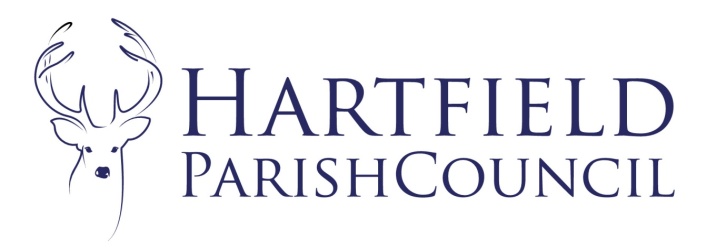 Present: Cllrs Horner, Eastwood, Colenutt, Norman, Maude, Reed, Smith and Nathan.Absent: Cllrs Higgins, Sanders, Beare, Emery, Burnett-Dick In Attendance: Emma Fulham Clerk to the Council.Minutes to the Parish Council Meeting held in Goods Yard House at 7:30pm on 5th July 2021. 

Public County Cllr Georgia Taylor reported on her new role as a County Cllr and the various areas and topics that were being reported to her. She noted that she was willing to meet the Council to discuss highways issues. She was also happy to listen to any other concerns from the Parish on County Council matters. Lucy Buck from the Good Company was not present as per the original agenda. There were no public in attendance and no questions submitted prior to the meeting. The Parish Council formal meeting commenced at 7:40pm.16. To accept apologies for absence.Cllrs Higgins, Beare, Emery, Sanders and Burnett-Dick.17. Declarations of pecuniary and disclosable interests in respect of matters to be discussed.The Chair reminded Cllrs to declare interests when necessary. 18. To Approve Minutes from Parish Council meeting held on 3rd May 2021. 
Unanimously accepted.19. Matters Arising.The Clerk was still awaiting a key for the noticeboard at Castlefields. The Clerk had chased it up with the old Castlefields and Mottfield resident’s group. 
The dog bin by the pavilion had been installed. 20. Correspondence. 
The correspondence list was reviewed by the Council. 
The letter on parking next to the yellow lines close to the Pooh Corner shop was reviewed. Cllr Reed explained the position from Pooh Corner (his interest was declared on this subject). The Council agreed no further action could be agreed and the matter was not within the Parish Council’s remit. 21.FinanceTo accept the account summary. The report had been circulated and was duly accepted. 

The expenditure list had been circulated and expenditure of £30324.43 was unanimously approved.
The Parish Council agreed the works for the Town Croft fencing would be deferred untill Covid/ Brexit shortages and rising prices stabilised after the original contractor withdrew his tender. To approve expenditure as itemised on the schedule including grant schedule from Finance working party.The grant expenditure was approved as follows: To accept risk assessment.Unanimously accepted.To accept bank reconciliation. Unanimously accepted.To review update on the neighbourhood plan.Cllrs Reed and Eastwood were progressing this with the Clerk. They have started updating the existing draft documents following on from WDC meetings. The housing needs survey had been received and would now be examined. It was hoped to bring an updated draft of the plan back to the Council in September for review. 
The Clerk would email the Council the draft housing needs results to review in the meantime. To review speed data surveys and correspondence. To consider actions. The report had been circulated to the Council along with a report from ESCC. 
There were clearly occasions of speeding, but the average speed was not excessive in respect to the various speed limits. The options for controlling speed were limited and ESCC would need to approve it. The speedwatch volunteer group had not been established to date. The recent police visit had been fruitful and would be welcomed again. The Parish Council agreed to ask ESCC to look at what could be done in the two locations with the biggest disparity to the speed limit – Cotchford Hill and Cat Street. The Clerk was asked to add the speed report to the website. To review working party proposals for the telephone box at Colemans Hatch and expenditure if appropriate. This item would be deferred to a future meeting. To consider 2022 Jubilee celebration event. Cllrs Nathan, Reed and Burnett-Dick had met informally to explore ideas for an event. The Council were registered for the beacon lighting on 2nd June 2022. The Council were happy to delegate initial discussions to Cllrs Nathan, Reed, Burnett-Dick, Rev Julie and James Castle to develop ideas and come back with a plan and a budget to a PC meeting in the autumn before the budget is set for 2022/23. To ratify delegated decisions since 3rd May 2021 as follows: Planning Decisions:
Application No. WD/2021/0964/LBLocation: BASSETTS MANOR, BUTCHERFIELD LANE, HARTFIELD, TN7 4LA Description: REMOVE AND REPLACE EXISTING ROOF TILES AND UNDERLAY AND REPLACE WITH NEW TO INCLUDE RELATED REPAIRS TO LEADWORK AND REPOINTING TO CHIMNEYS.The Parish Council supports the application subject to neighbours’ representations. Application No. WD/2021/0326/FRLocation: WOODHAVEN, BUTCHERFIELD LANE, HARTFIELD, TN7 4LBDescription: RETROSPECTIVE CREATION OF NEW ACCESS FROM BUTCHERFIELD LANE TO AN EXISTING CARPORT/GARAGE AND NEW FIVE BAR GATE.The Parish Council supports the application subject to neighbours’ representations as this and associated outbuildings are to be located closer to the neighbour and may affect their quiet enjoyment of their property. Application No. WD/2021/0632/FR Location: CASABLANCA NURSERIES, SHEPHERDS HILL, COLEMANS HATCH, HARTFIELD, TN7 4HN Description: ERECTION OF BARN, 2 NO. SHIPPING CONTAINERS AND 2 NO. POLYTUNNELS (PART RETROSPECTIVE).The Parish Council objects to the application as the site was redeveloped in the main within the last few years for residential properties on the basis the larger site and outbuildings were no longer required for large scale commercial activities. The small site with these further developments is both detrimental to the overall area within the AONB and to the new houses and their quiet enjoyment. Further development and stealth development should not be permitted on this overdeveloped site within close proximity to the housing the applicant has already gained from and should be refused. Application No. WD/2021/0483/FLocation: WROTH TYES, CAT STREET, HARTFIELD, TN7 4DU Description: DEMOLITION OF EXISTING BRICK BUILT OUTBUILDING AND ERECTION OF WOODEN SHED, ON SAME SITE, FOR STORAGE OF GARDEN EQUIPMENT AND MACHINERYThe Parish Council supports the application subject to neighbours’ representations. 
Application No. WD/2021/1178/OH Location: KOVACS LODGE, WITHYHAM, TN7 4BB Description: TO INSTALL NEW POLES AND AN ADDITIONAL WIRE TO THE HIGH VOLTAGE OVERHEAD ELECTRICITY NETWORK FROM 2 CURRENTLY TO 3. INSTALL A NEW HIGH VOLTAGE POLE AND 2 SUPPORT STAY WIRES WITH THE INSTALLATION OF A 100KVA POLE MOUNTED TRANSFORMERThe Parish Council supports the application subject to neighbours’ representations. Application No. WD/2021/1247/OH Location: KOVACS LODGE, WITHYHAM, TN7 4BB Description: TO INSTALL NEW POLES AND AN ADDITIONAL WIRE TO THE HIGH VOLTAGE OVERHEAD ELECTRICITY NETWORK FROM TWO CURRENTLY TO THREE. TO INSTALL A NEW HIGH VOLTAGE POLE AND TWO SUPPORT STAY WIRES WITH THE INSTALLATION OF A 100KVA POLE MOUNTED TRANSFORMER.The Parish Council supports the application subject to neighbours’ representationsApplication No. WD/2021/0904/F Location: 2 FAULKNERS COTTAGES, EDENBRIDGE ROAD, HARTFIELD, TN7 4JL Description: DEMOLITION OF CONSERVATORY TO THE SIDE AND PART SINGLE AND PART TWO STOREY EXTENSION TO THE REARThe Parish Council supports the application subject to neighbours’ representationsApplication No. WD/2021/0921/FLocation: LOWER HOLYWICH LODGE FARM, BLACKHAM, TUNBRIDGE WELLS, TN3 9UA Description: DEMOLITION OF EXISTING DWELLING AND CONSTRUCTION OF REPLACEMENT DWELLING.The Parish Council supports the application subject to neighbours’ representationsApplication No. WD/2021/0987/F Location: THE END HOUSE, SANDY LANE, COLEMANS HATCH, HARTFIELD, TN7 4ER Description: ALTERATIONS TO THE EXISTING DWELLING TO INCLUDE A NEW BALCONY AND TO REMOVE THE FLAT ROOF AND REPLACE IT WITH PITCHED ROOFS, TOGETHER WITH THE EXTENSION OF AN EXISTING SINGLE STOREY PART OF THE HOUSE TO ALLOW FOR THE CONSTRUCTION OF AN ORANGERY ROOM.The Parish Council supports the application subject to neighbours’ representationsApplication No. WD/2021/1058/FA Location: LITTLE SAXBYS FARM, HARTFIELD ROAD, COWDEN, TN8 7DX Description: MINOR MATERIAL AMENDMENT TO WD/2017/2762/F (DEMOLITION OF EXISTING HOLIDAY LET AND GRAIN BARN WITH STABLE AND ERECTION OF A DETACHED DWELLING) INVOLVING VARIATION OF CONDITION 8 TO ENABLE ALTERATIONS TO INTERNAL LAYOUT AND MINOR EXTERNAL ALTERATIONS.The Parish Council supports the application subject to neighbours’ representationsApplication No. WD/2021/1073/F Location: LANGLEY FARM, HARTFIELD ROAD, COWDEN, TN8 7DZ Description: DEMOLITION OF GREENHOUSE AND REAR PORCH. ERECTION OF ORANGERY AND REAR HALL.The Parish Council supports the application subject to neighbours’ representationsAll decisions unanimously ratified. Review Strategic Plan and items for further progress at future meetings. The Chair asked that Cllrs confirm their priorities within the plan to the Clerk for planning further review of the plan at future meetings. Items for Reporting or Inclusion in Future Agendas.None Dates of Next Meetings:6th September 2021
Meeting closed at 8:55pm Hartfield PCC 500Cricket Club 400Colemans Hatch W1 0Football Club 0Guides and Brownies 4001st Hartfield Scout Group and Cubs and Beavers 600Hartfield Medway WI150HARTS 0Hartfield Village Hall 800Community Transport 948Hartfield singers 0British Legion 70Hatch 0Hype 0Conservators 0Stoolball0Open Spaces 100School 350Wealden CAB250History Society 0Hartfield Tennis Club 0Holy Trinity Church 400Air Ambulance 250Playschool 0Hammerwood and Holtye Hall 4005618